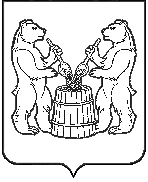 АДМИНИСТРАЦИЯ  УСТЬЯНСКОГО МУНИЦИПАЛЬНОГО РАЙОНААРХАНГЕЛЬСКОЙ  ОБЛАСТИПОСТАНОВЛЕНИЕот  28 апреля 2020 года № 537р.п. ОктябрьскийО внесении изменений в муниципальную программу «Ремонт и пожарная безопасность недвижимого имущества МО «Устьянский муниципальный район»В соответствии со статьей 179 Бюджетного кодекса Российской Федерации, Постановлением администрации муниципального образования «Устьянский муниципальный район» от 27 февраля 2020 года № 249  «Об утверждении Порядка разработки и реализации муниципальных программ и ведомственных целевых программ муниципального образования «Устьянский муниципальный район», в связи с изменением финансового обеспечения администрация муниципального образования  «Устьянский муниципальный район»ПОСТАНОВЛЯЕТ:Утвердить прилагаемые изменения, которые вносятся в  муниципальную программу «Ремонт и пожарная безопасность недвижимого имущества МО «Устьянский муниципальный район», утвержденную постановлением администрации муниципального образования «Устьянский муниципальный район» Архангельской области от 12 ноября 2019 г. № 1430.Контроль  за   исполнением   настоящего   постановления   возложить   на управляющего делами администрации муниципального образования «Устьянский муниципальный район» Казакова С.В. Настоящее постановление вступает в силу со дня его подписания.Глава Устьянского муниципального района                                    А.А. Хоробров